Kwitnące  ogrody : krzewy  ozdobne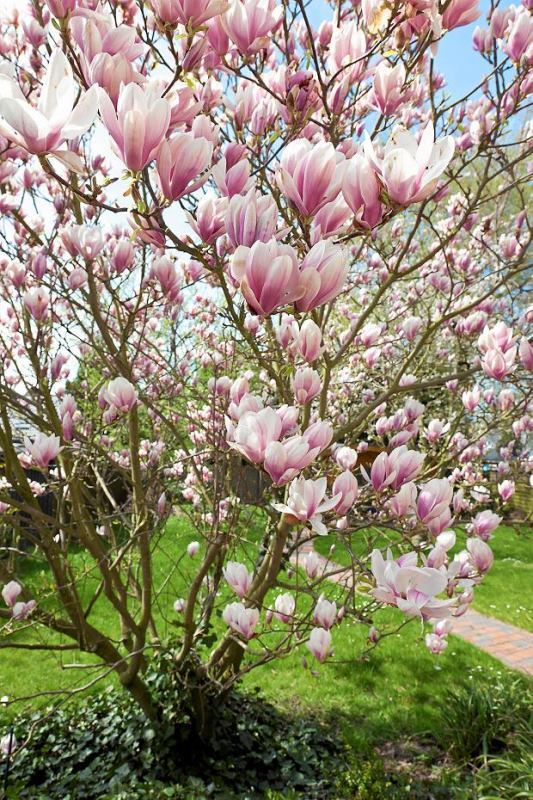 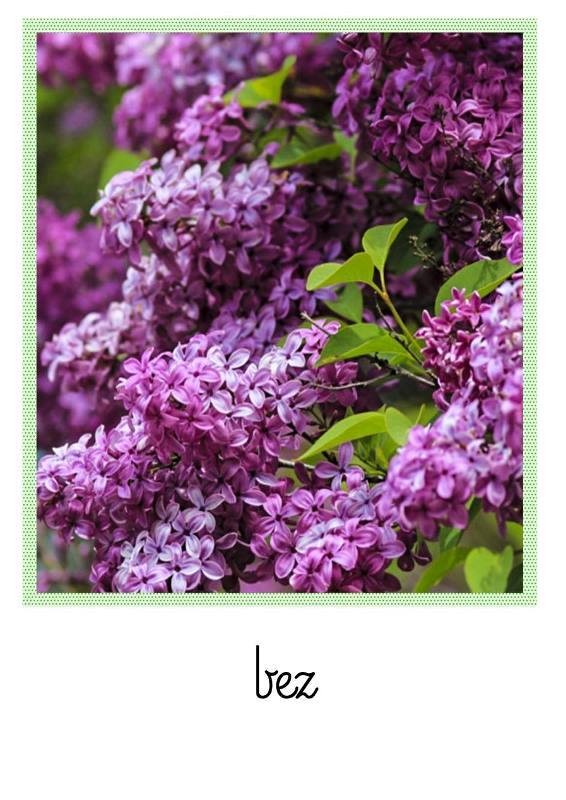 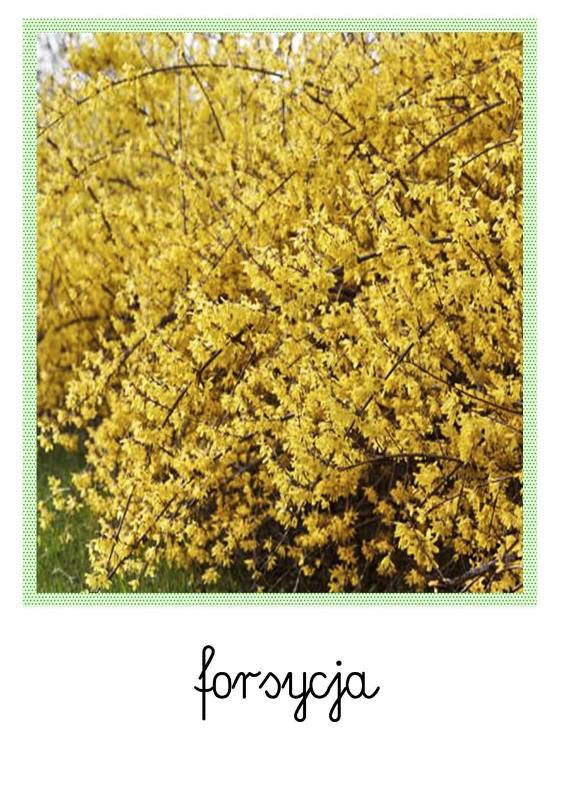 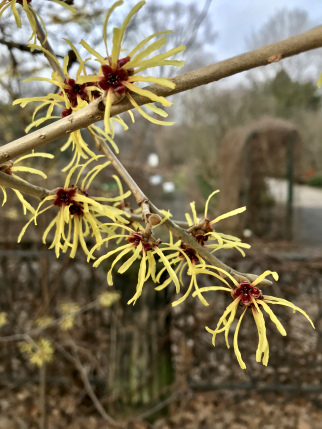 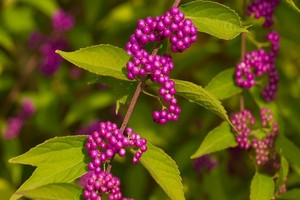 Kwitnące  sady: drzewa owocowe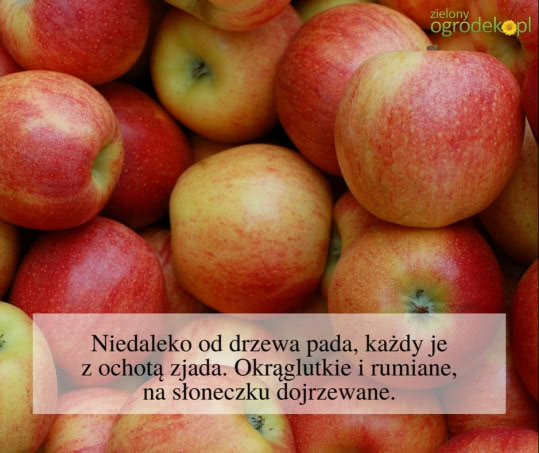 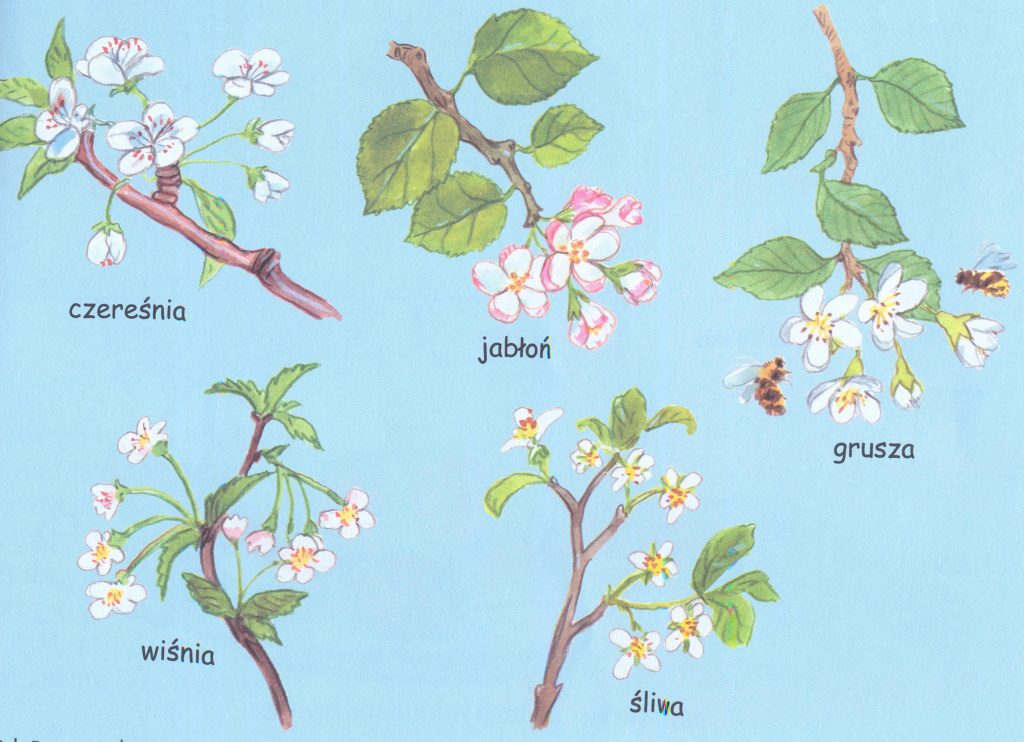 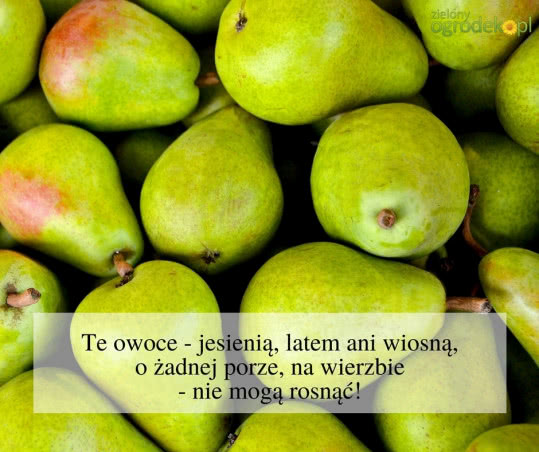 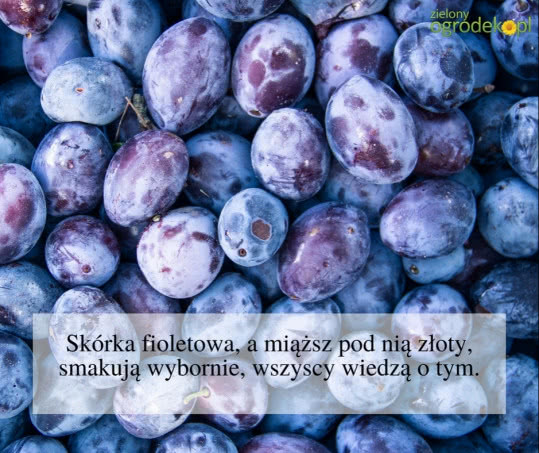 Kwitnące  sady: krzewy  owocowe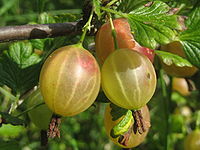 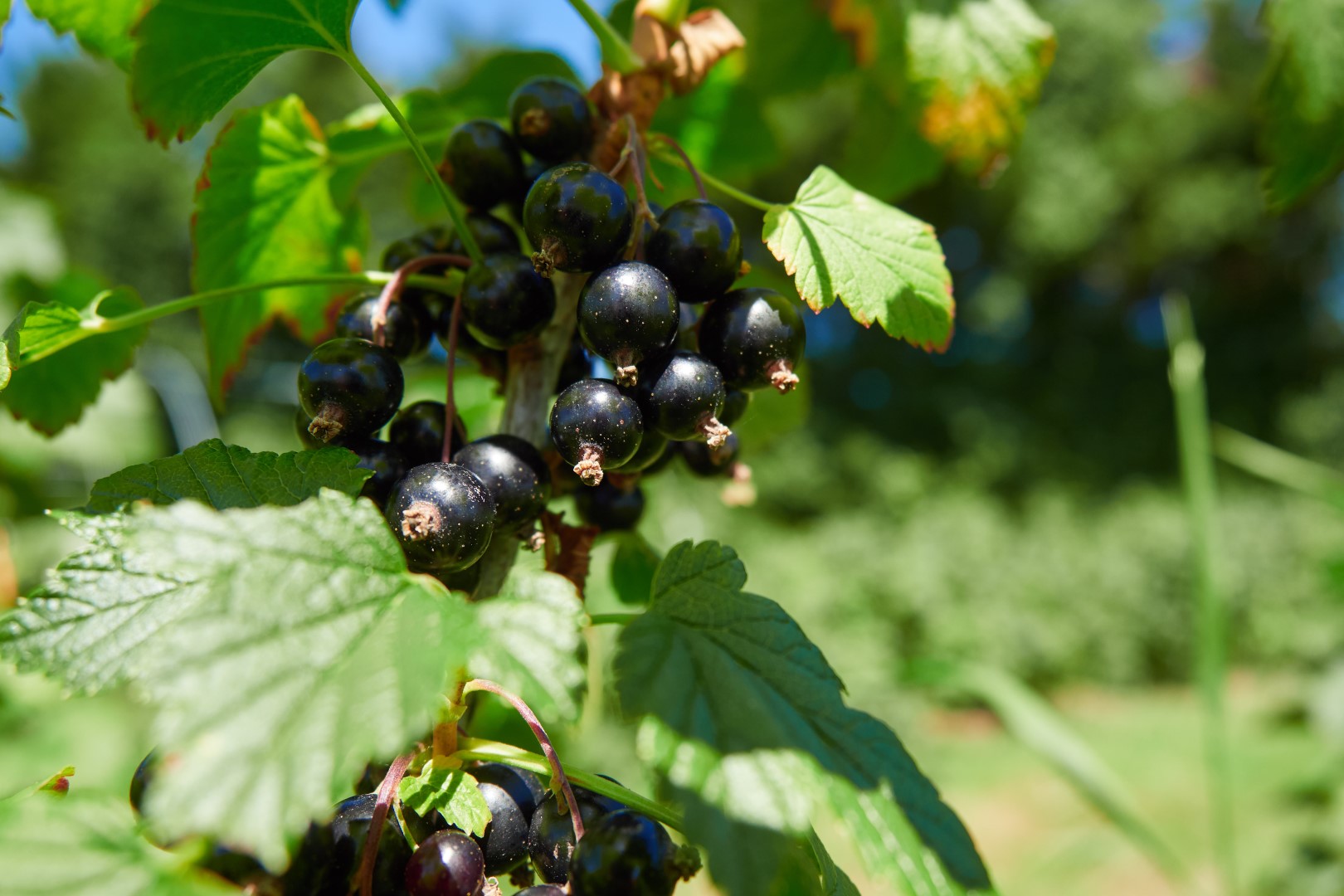 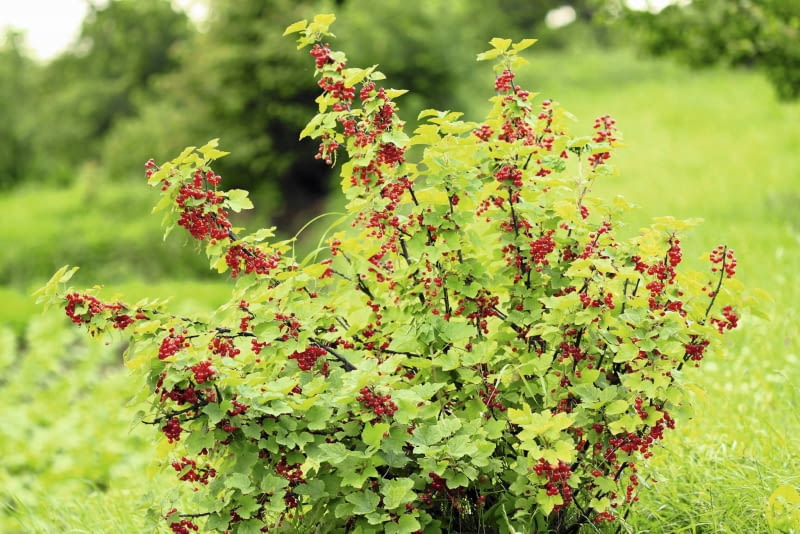 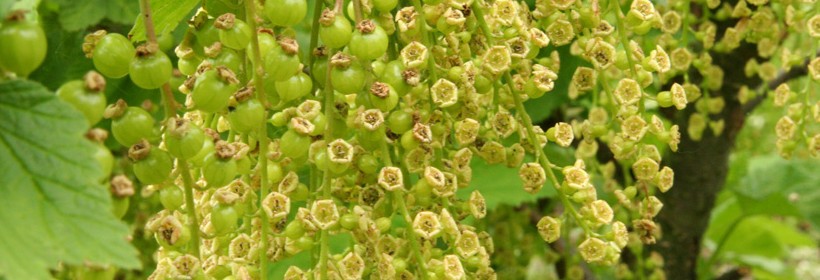 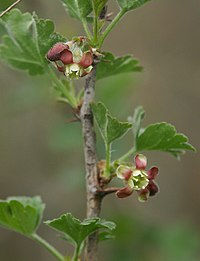 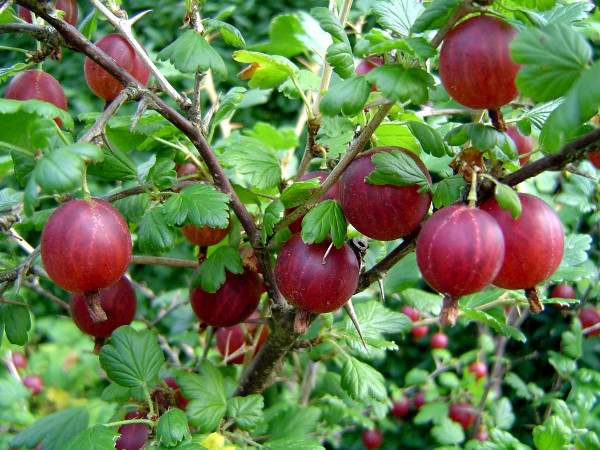 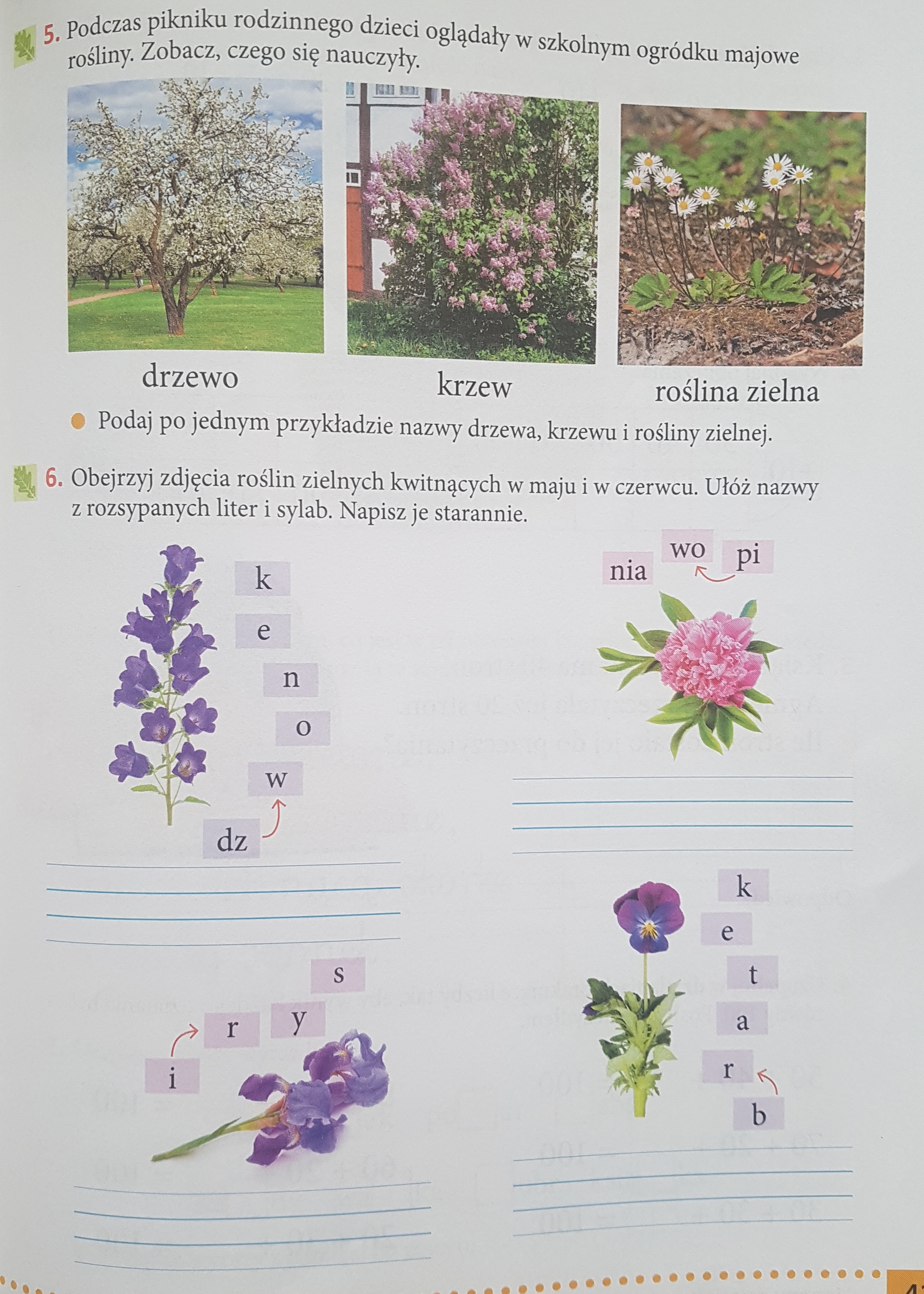 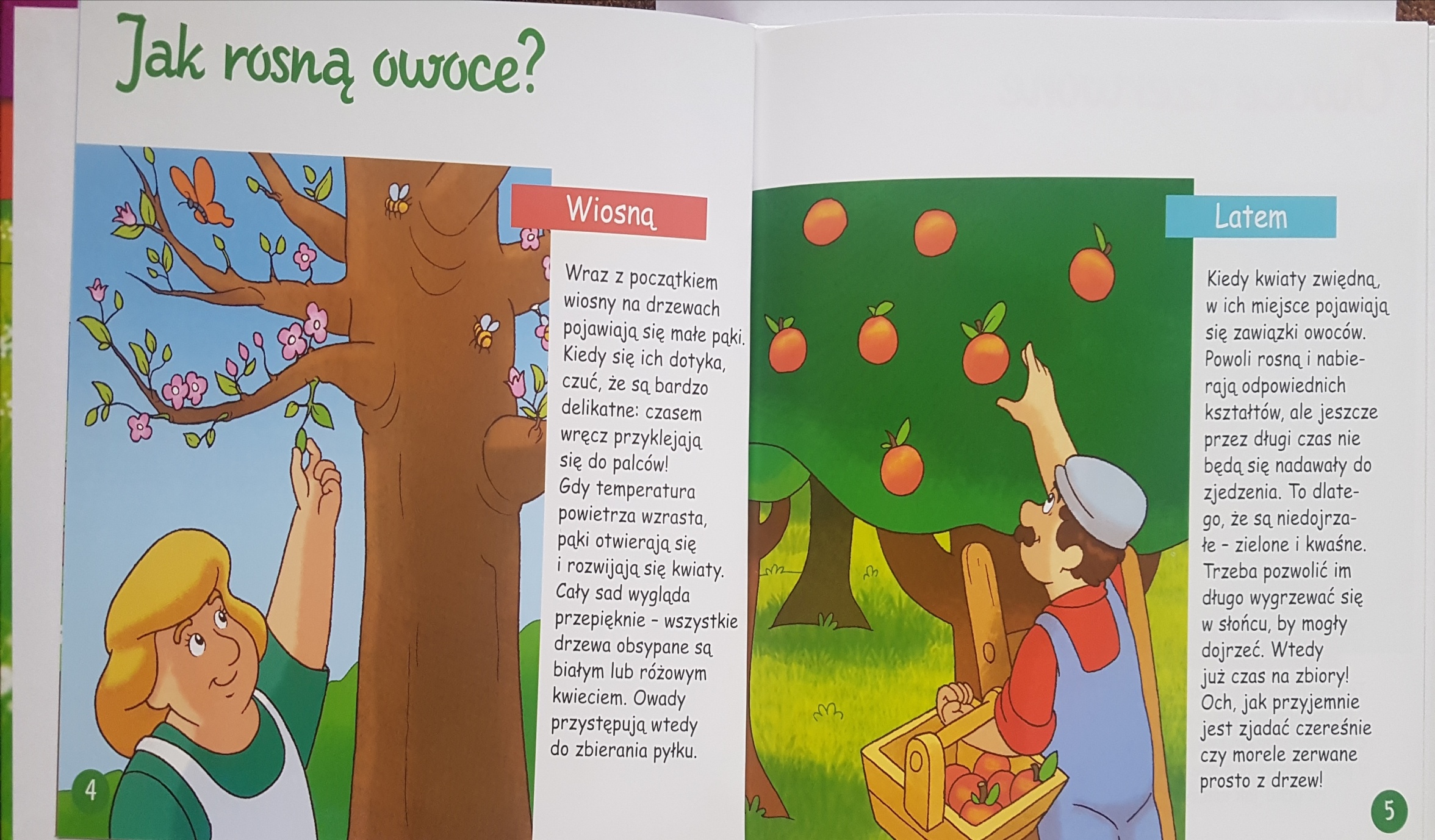 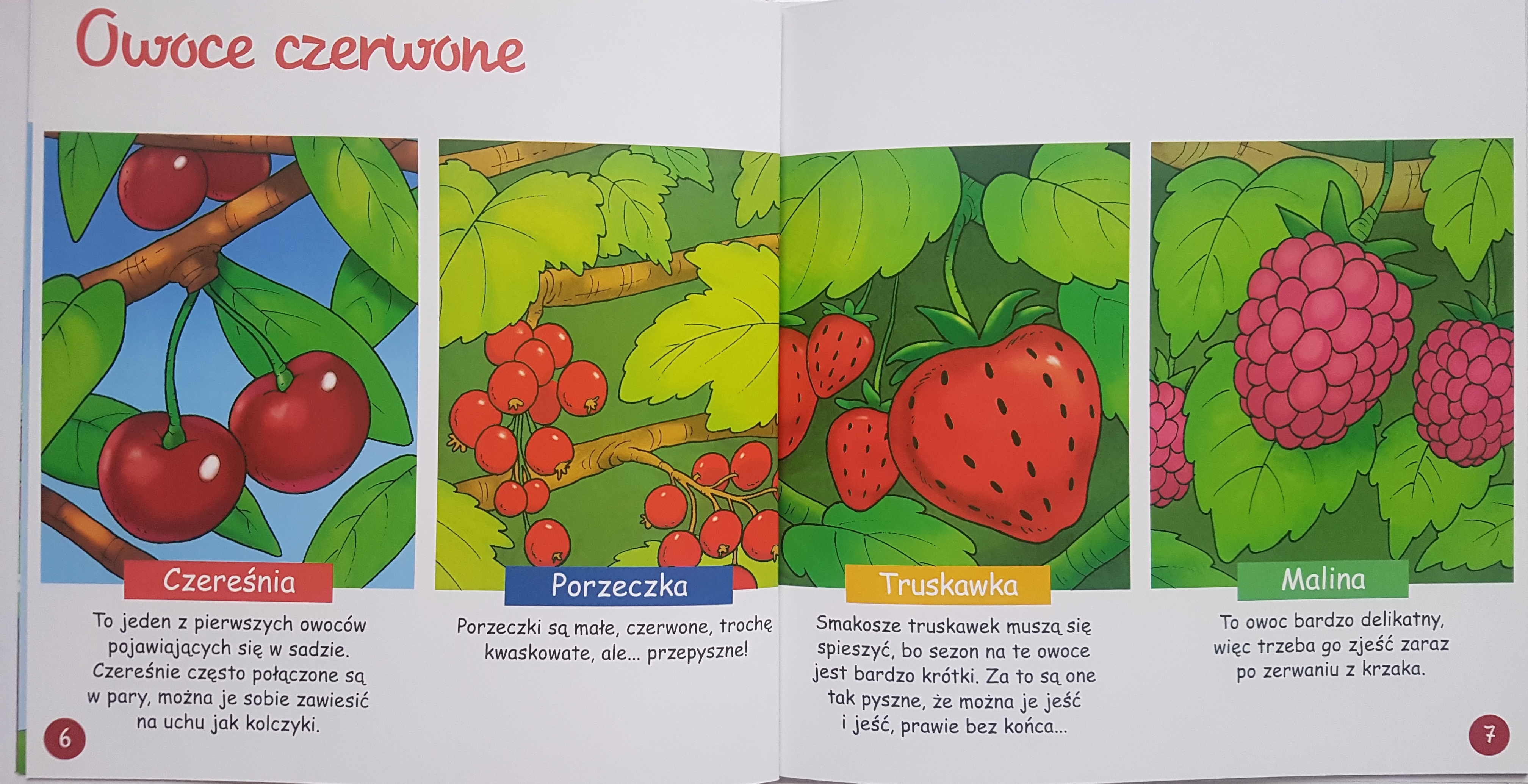 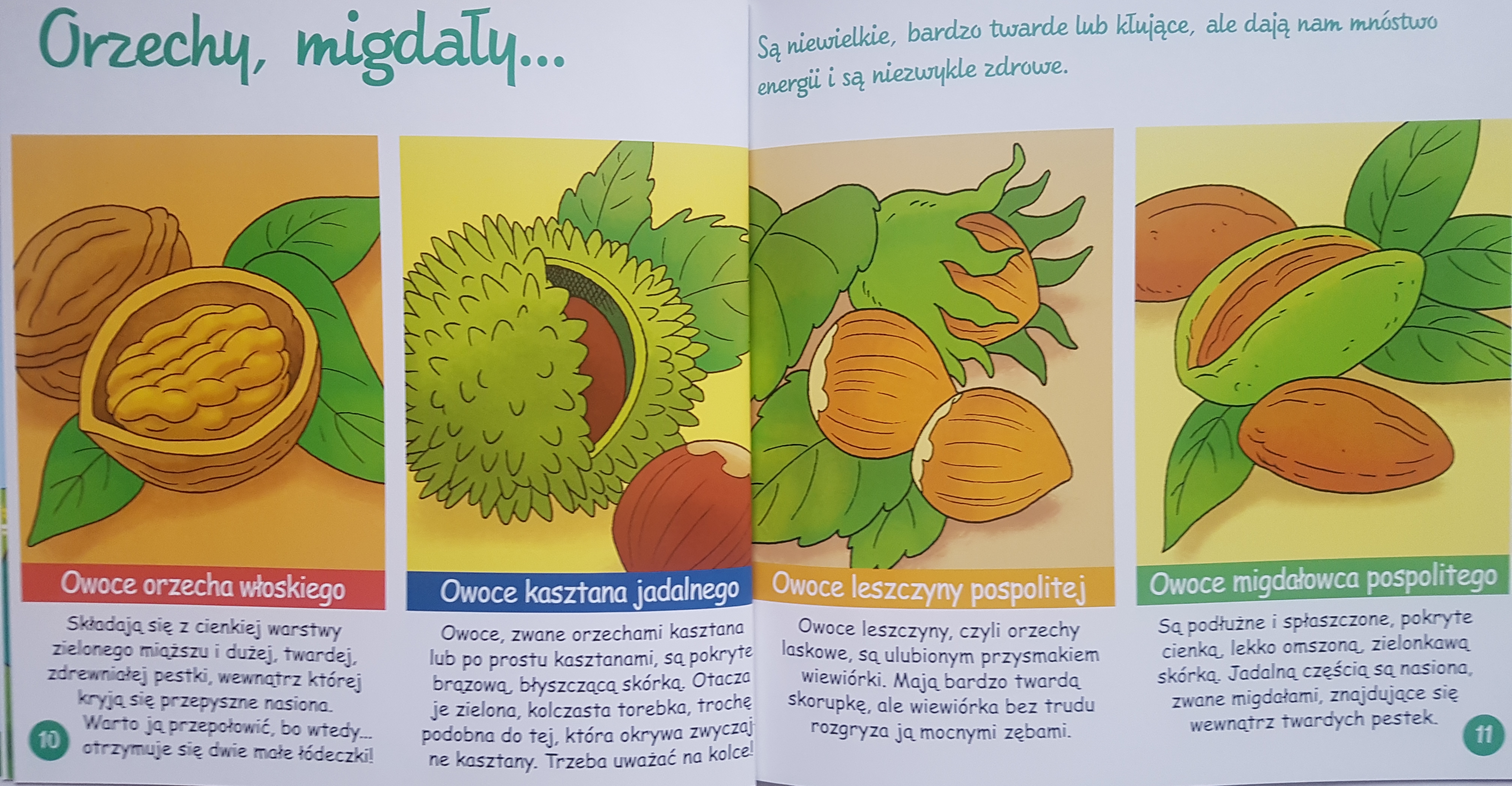 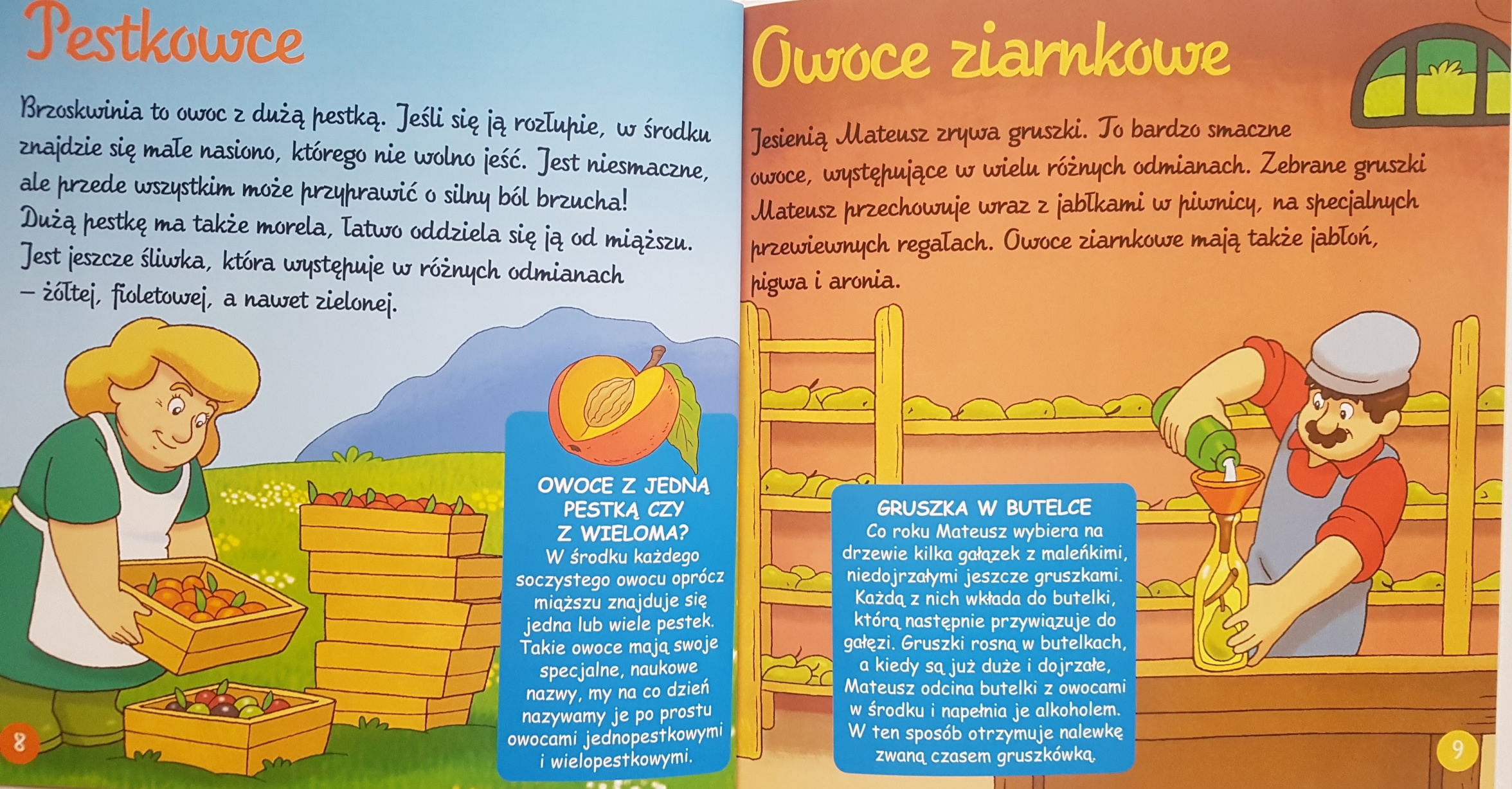 